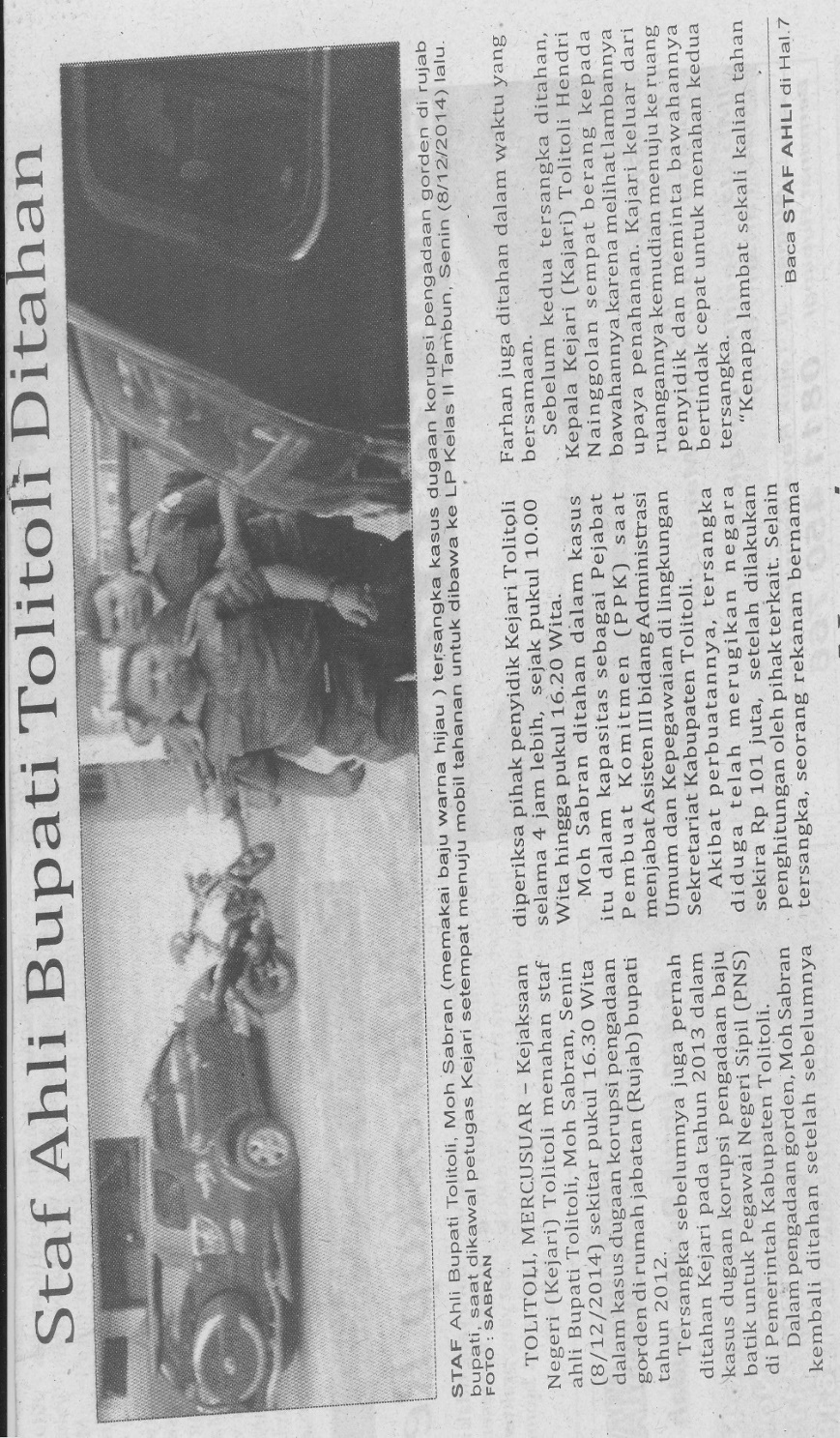 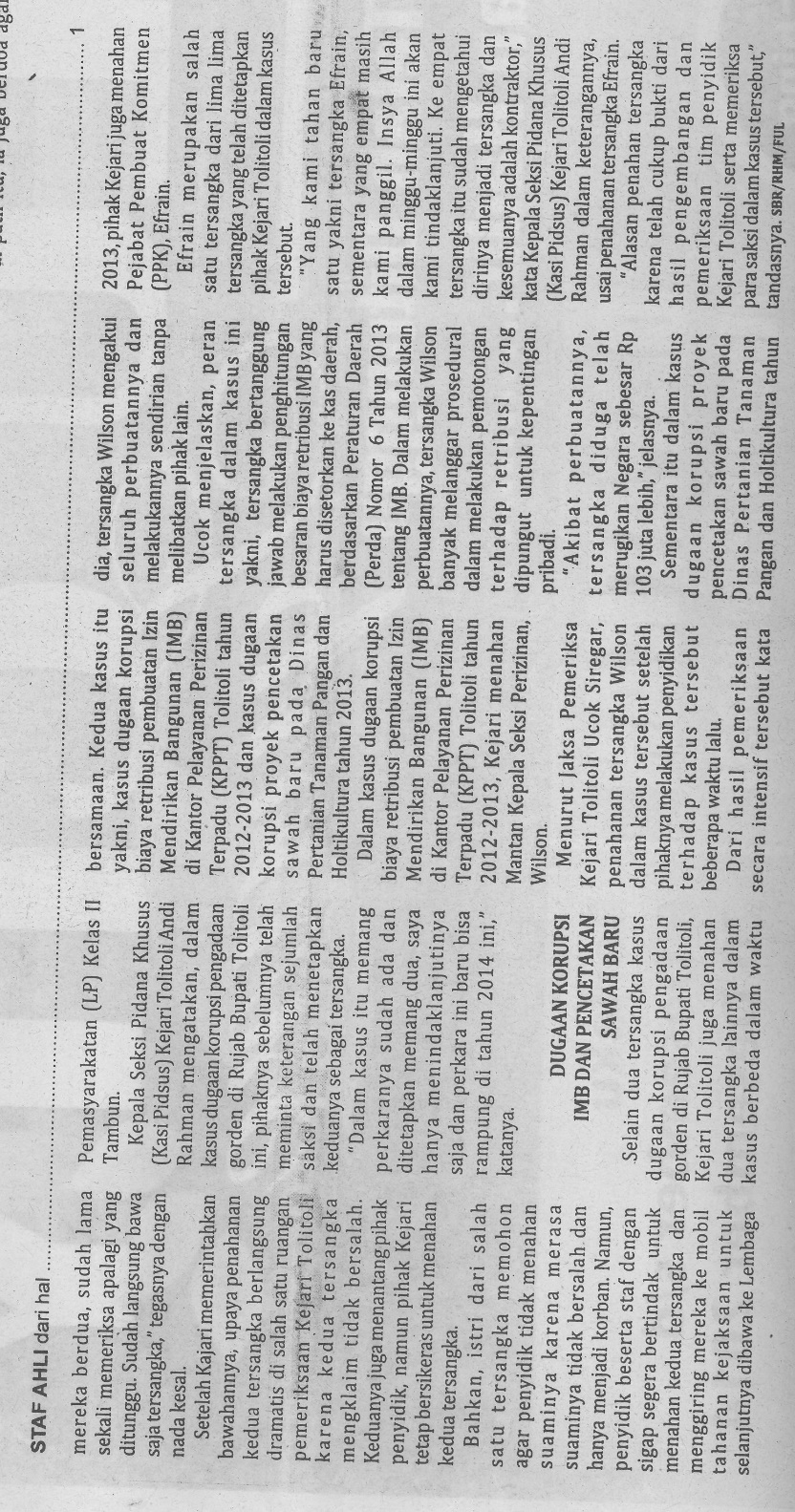 Harian    :MercusuarKasubaudSulteng IHari, tanggal:Selasa, 9 Desember 2014KasubaudSulteng IKeterangan:KasubaudSulteng IEntitas:TolitoliKasubaudSulteng I